NUNP 414: Neonatal Nurse Practitioner IVCourse Description:This course focuses on the acute and (ongoing) habilitative care specific to the management of neonates with complex health problems.  Pathophysiology, assessment and differential diagnostic approaches specific to complex health problems of preterm infants, infants with surgical and renal issues; and infants with multidimensional health problems will be emphasized within the context of their family and environments. Emphasis will be placed on consultation and referral processes within multidisciplinary teams.Course Objectives:	Upon successful completion of this course, the student will be able to:Assess and implement the management of specific health care needs of neonates with complex problems.Evaluate the effectiveness of management plans for infants with complex health problems including the availability of support services for the family.Implement and evaluate discharge planning for neonates with complex health problems.Integrate nursing research and clinical practice to identify research questions related to the complex health care needs of the high-risk neonate.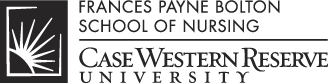 